Проект. Срок антикоррупкционной экспертизыИВАНОВСКАЯ ОБЛАСТЬАДМИНИСТРАЦИЯ ЮЖСКОГО МУНИЦИПАЛЬНОГО РАЙОНАПОСТАНОВЛЕНИЕот ________________ № ________                                                                     г. ЮжаО внесении изменений в постановление Администрации Южского муниципального района от 29.12.2017 № 1340-п «Об утверждении муниципальной программы «Развитие культуры в Южском городском поселении»В соответствии со статьей 179 Бюджетного кодекса Российской Федерации, постановлением Администрации Южского муниципального района от 19.10.2016 г. № 680-п «Об утверждении Порядка разработки, реализации и оценки эффективности муниципальных программ Южского муниципального района и Южского городского поселения и отмене постановлений Администрации Южского муниципального района от 02.09.2013 № 719-п и Администрации Южского городского поселения от 06.09.2013 № 490», Администрация Южского муниципального района п о с т а н о в л я е т:        1. Внести в постановление Администрации Южского муниципального района от 29.12.2017 № 1340-п «Об утверждении муниципальной программы «Развитие культуры в Южском городском поселении»» (далее – Постановление), изменение, изложив приложение к Постановлению в новой редакции (прилагается).       2. Настоящее постановление вступает в силу после его официального опубликования и распространяется на правоотношения, возникшие при составлении бюджета Южского городского поселения, начиная с формирования бюджета Южского городского поселения на 2020 год и плановый период 2021 и 2022 годов.        3. Опубликовать настоящее постановление в официальном издании «Вестник Южского городского поселения» и на официальном сайте Южского муниципального района в информационно-телекоммуникационной сети «Интернет».Глава Южского муниципального района 	      	    	      В.И. Оврашко Приложениек постановлению Администрации Южского муниципального районаот_____________№_______«Приложениек постановлению Администрации Южского муниципального района«Об утверждении муниципальной программы «Развитие культуры в Южском городском поселении»от 29.12.2017 №1340-п1.ПАСПОРТмуниципальной программы Южского городского поселения2.  Анализ текущей ситуации в сфере реализации муниципальной программы	 Развитие социальной политики является одной из важных сфер жизни современного общества. В первую очередь под термином «социальная политика» следует понимать гармонизацию общественных отношений. В данном аспекте основными задачами социальной политики Южского городского поселения является предотвращение резкой социальной дифференциации, смягчение и снижение конфликтных отношений между гражданами, а также ликвидацию негативных экономических, социальных, культурных и других факторов.    Одним из приоритетных направлений деятельности органов местного самоуправления в рамках решения вопросов социально-экономического развития территории является создание в Южском городском поселении правовых, экономических и организационных условий для развития эффективной социализации, гражданского становления, социальной адаптации и интеграции различных групп населения. Выделение приоритетов включает в себя принятие социальной доктрины общества, определение социальных целей и разработку мер по социальной политике. В решении данных вопросов не мало важным является учет обозначенных интересов населения различных возрастных групп, а также имеющихся социальных ресурсов общества.      В целом перспектива развития Южского городского поселения зависит от определения и грамотного подхода к реализации первоочередных стратегических целей социальной политики.      Социальная политика Южского городского поселения призвана выполнять следующие функции:- выражение и защита интересов социальных слоев и групп общества; - социализация личности, содействие ее развитию как самостоятельного и социально активного субъекта.2.1. Социальная поддержка отдельных категорий граждан в Южском городском поселении	На территории Южского городского поселения ведется работа в нескольких направлениях, одной из которых является социальная поддержка лиц с ограниченными возможностями здоровья, ветеранов, детей-сирот, детей, оставшихся без попечения родителей.Южская общественная организация инвалидов является активным участником многих мероприятий, реализуемых в рамках долгосрочных целевых программ. Основными целями и задачами мероприятий (Параспартакиада, День физкультурника, День инвалидов, областные лично-командные спортивные мероприятия и т.д.)  являются пропаганда физической культуры и спорта среди жителей с ограниченными возможностями, отбор наиболее перспективных спортсменов с ограниченными возможностями здоровья в сборные команды Ивановской области. Южане всегда защищают честь города, занимают призовые места в индивидуальных зачётах, в плавание среди инвалидов общего заболевания, в настольном теннисе. Показывают неплохие результаты по стрельбе и дартсу.Южский районный Совет ветеранов насчитывает 3460 человек, объединенных в 28 первичных организаций. Все они сплочены одной единой целью, активной жизненной позицией, занятые конкретными делами, направленные на преодоление апатии и физической инертности людей всех возрастов, на популяризацию здорового образа жизни.    	Ежегодно Совет ветеранов организовывает большое количество мероприятий, активно в них участвует и привлекает все больше новых сторонников. Особое внимание при этом уделяется развитию взаимодействия между поколениями, активизации участия людей старшего поколения, профессиональному, духовному и физическому воспитанию детей и молодежи.	Все более популярным и массовым становится проведение Спартакиады «Бодрость и здоровье». В спортивную программу Спартакиады кроме силовых упражнений, легкой атлетики, игровых элементов были добавлены такие виды спорта как: лыжная эстафета, биатлон. 	 С огромным удовольствием участниками групповых спортивных мероприятий проводятся вело турниры по историческим местам нашего края.            Благодаря популяризации здорового образа жизни собственными примерами члены Совет ветеранов привлекают все большее количество желающих в свои ряды. Примерами тому служат проведение ежегодных спортивно-массовых заплывов на о. Святое Талицко-Мугреевского сельского поселения, где к основным участникам присоединились участники других регионов нашей страны (Нижний Новгород, Владимир, Чебоксары, Иваново и др.). Все более популярным становится проведение турниров по волейболу сборных команд. Вопрос о положении детей-сирот, детей, оставшихся без попечения родителей и лиц из их числа – один из самых важных и требующих пристального внимания. В рамках социальной поддержке детей-сирот, детей, оставшихся без попечения родителей, лиц из их числа основное внимание уделяется защите их жилищных прав. В целях реализации государственной программы Ивановской области «Социальная поддержка граждан в Ивановской области» ежегодно выделяется областная субвенция на приобретение благоустроенного жилого помещения для детей сирот, детей, оставшихся без попечения родителей.2.2. Обеспечение интеллектуального, творческого, духовно-нравственного и физического развития населения различных возрастных групп в Южском городском поселенииВ настоящее время численность населения Южского городского поселения составляет 12369 человек. В сфере реализации социальной политики Южского городского поселения, учитывая опыт осуществления долгосрочных целевых программ Южского городского поселения предыдущих лет, задействована ½ от общей численности населения. Одной из главных задач муниципальной программы «Развитие культуры в Южском городском поселении» на 2020-2022 г.г. становиться увеличение количества граждан, принимающих участие в общественной жизни города. 	 С каждым годом возрастает динамика взаимодействия органов местного самоуправления с населением в сфере социальной политики. Увеличивается количество мероприятий, направленных на поддержку общественных инициатив.	 Результатами плодотворной совместной работы прошлых лет председателей уличных комитетов и МКД и органов местного самоуправления стало образование на территории Южского городского поселения ТОСов. Территориальное общественное самоуправление, как форма непосредственного осуществления населением местного самоуправления, является неотъемлемой частью гражданского общества. ТОС является одной из форм инициативного участия населения в осуществлении местного самоуправления. Через инициативное, самостоятельное территориальное общественное самоуправление граждане имеют возможность под свою ответственность решать свои жизненно важные проблемы, возникающие в процессе проживания на конкретной территории. 	ТОС - это первичная, наиболее простая, близкая и понятная для населения форма решения местных проблем, затрагивающих и индивидуальные, и коллективные интересы граждан.	 Развитие молодежной политики как одного из главных инструментов развития Южского городского поселения становится одним из главных направлений муниципальной программы «Развитие культуры в Южском городском поселении». 	 Современная молодежь Южского городского поселения является полноправным субъектом социальной политики, ориентированной на максимальное вовлечение молодежи в социальную практику. Так, на территории Южского городского поселения ежегодно проводятся различного рода акции, презентации, конкурсы, показательные, выступления, организованные молодежными активами города. Активисты молодежных движений, обращаясь к населению, призывают к единению и сплочению сверстников, приобщению большего количества молодых ребят к возрождению национальных и культурных ценностей, ведению здорового образа жизни, развитию высоких морально-нравственных качеств.         Задачей Южского городского поселения в данном контексте является создание условий и возможностей для самостоятельного решения молодежным сообществом собственных проблем и полноценное участие в жизни общества, совершенствование общественных отношений.       Важнейшим аспектом эффективного управления обществом является информация о жизненных установках, ценностных ориентациях различных групп и категорий населения.  В целях выполнения указанных задач используется комплексный подход с дифференцированием по категориям населения (учащиеся, студенты, работающая молодежь, молодежь группы риска и т.д.), с учетом индивидуальных особенностей для успешной социальной адаптации и эффективной совместной работы.       Еще одной важной задачей является информационно-просветительское и культурно-просветительское, обеспечение духовно-нравственного и гражданско-патриотического воспитания населения, утверждение духовно-нравственных ценностей в качестве важнейших ценностей в сознании и чувствах жителей города.        Основываясь на опыте прошлых лет программа «Развитие культуры в Южском городском поселении» продолжает начатые традиции по реализации городских фестивалей, конкурсов, турниров, привлекающих внимание масс. С каждым годом совершенствуется работа по организации и проведению Дня города, привлекается большее количество организаций, индивидуальных предпринимателей и др. структур, силы которых направлены на полноценное участие в жизни города.      Опыт последних лет доказывает, что успехов в области социальной политики можно добить только путем грамотного подхода к решению общественно-значимых проблем, уделяя повышенное внимание, различным группам населения, прислушиваясь к мнению масс. Муниципальная программа «Развитие культуры в Южском городском поселении» направлена на скоординированную, совместную работу Южского городского поселения и населения в целом. 2.3. Выставочная деятельность	Очень важным направлением является сохранение культурного наследия и культурного потенциала родного края. Жители должны знать историю своего города, так же нам есть, что показать гостям. Музейные экспозиции в настоящее время существуют, без какого-либо бюджетного финансирования, что существенно сказывается на качестве и количестве услуг, предоставляемых посетителям. Сегодняшний день требует от музейных экспозиций и выставочных залов формирования нового подхода к своей работе: создание новых экспозиций, проведение активной работы с различными масс-медиа, организациями, учреждениями, своевременной рекламной деятельности. Из-за недостаточного финансирования музейных экспозиций и выставок не издаются рекламные буклеты и каталоги, что негативно сказывается на привлечении посетителей, туристов и гостей города. В результате музеи теряют потенциальные финансовые средства от предоставления платных услуг.     	Принятие аналитической подпрограммы по развитию музейно-выставочной деятельности в Южском городском поселении позволит коренным образом улучшить состояние музейно-выставочного дела в г. Южа и Южском районе, привлечь новых посетителей, в том числе туристов, активизировать выставочный обмен, обеспечить доступ граждан к культурному наследию Южского муниципального района.Характеристика основных мероприятий подпрограммыВ Южском городском поселении успешно функционируют музейные экспозиции в МБОУ СОШ №1 г. Южи, «Музей кукол», в МБУ ДО «Детско - юношеский центр», музейные экспозиции «Русская изба конца 19 века» и «Комната 50-х годов XX века» в МБУ «Южский Дом ремесел», «Музей театра» в МБУК «Южская клубная система», музейная экспозиция, посвященная поэту - фронтовику И.В. Ганабину в детском отделе МКУК «Южская МЦБ», музейная экспозиция «Пугало огородное» в д.Нефедово.  В 2015 г. открыты музейные экспозиции, посвященные семье фабрикантов Балиных и самодеятельным художникам И.Ф. Чапкину и Н. И. Спириной.Музейные экспозиции в настоящее время существуют, без какого-либо бюджетного финансирования, что существенно сказывается на качестве и количестве услуг, предоставляемых посетителям. Сегодняшний день требует от музейных экспозиций и выставочных залов формирования нового подхода к своей работе: создание новых экспозиций, проведение активной работы с различными организациями, учреждениями, своевременной рекламной деятельности. Из-за недостаточного финансирования музейных экспозиций и выставок не издаются рекламные буклеты и каталоги, что негативно сказывается на привлечении посетителей, туристов и гостей города. В результате музейные экспозиции теряют потенциальные финансовые средства от предоставления платных услуг.Обозначенные проблемы могут быть решены только с помощью комплекса программных мероприятий, обеспеченных системным финансированием.Принятие аналитической подпрограммы по развитию музейно-выставочной деятельности в Южском городском поселении позволит коренным образом улучшить состояние музейно-выставочного дела в г. Южа и Южском районе, привлечь новых посетителей, в том числе туристов, активизировать выставочный обмен, обеспечить доступ граждан к культурному наследию Южского городского поселения.Показатели, характеризующие текущую ситуацию в сфере реализации ПрограммыЦелевые показатели, характеризующие ожидаемые результаты реализации муниципальной программы (в том числе по годам реализации) представлены в нижеследующей таблице:3.Сведения о целевых индикаторах (показателях) реализации ПрограммыПриложение 1 к Программе «Развитие культуры в Южском городском поселении»1.ПАСПОРТподпрограммы муниципальной программы Южского городского поселения2.Характеристика основных мероприятий подпрограммыРеализация подпрограммы предполагает выполнение следующих мероприятий:- Предоставление за счет средств Южского городского поселения субсидий на оказание финансовой поддержки социально-ориентированным некоммерческим организациям, не являющимся государственными (муниципальными) учреждениями, зарегистрированным и осуществляющим свою деятельность на территории Южского городского поселения, при условии осуществления ими в соответствии с учредительными документами видов деятельности, предусмотренных ст. 31.1 Федерального закона №7-ФЗ от 12.01.1996;Исполнителями мероприятий подпрограммы выступают: Администрация Южского муниципального района в лице отдела по делам культуры, молодежи и спорта.Срок реализации: 2018-2022 г.г.    3. Сведения о целевых индикаторах (показателях) реализации подпрограммы4. Ресурсное обеспечение реализации мероприятий подпрограммыПриложение 2 к Программе «Развитие культуры в Южском городском поселении»1.ПАСПОРТподпрограммы муниципальной программы Южского городского поселения2.Характеристика основных мероприятий подпрограммыРеализация подпрограммы предполагает выполнение основного мероприятия – Организация и проведение мероприятий с детьми и молодежью, развитие физической культуры и спорта, обеспечение населения услугами учреждений культуры, а именно:- поддержка талантливой молодежи;- организация массовых, культурно-зрелищных мероприятий;-проведение спортивно-оздоровительных и спортивно-массовых мероприятий;-увеличение обеспеченности населения объектами спортивной инфраструктуры;- обеспечение деятельности учреждений культуры;- софинансирование расходов, связанных с поэтапным доведением средней заработной платы работникам культуры муниципальных учреждений культуры Ивановской области до средней заработной платы в Ивановской области;         - обеспечение деятельности учреждений культуры Южского городского поселения Южского муниципального района в части софинансирования расходов, связанных с поэтапным доведением средней заработной платы работников культуры муниципальных учреждений культуры Ивановской области до средней заработной платы в Ивановской области за счет средств бюджета поселения;        - комплектование книжных фондов библиотек муниципальных образований;       - поддержка театрального движения;       - установка знаков туристической навигации;       - укрепление материально-технической базы учреждений культуры;       - обеспечение доступности к объектам и услугам в учреждениях культуры для инвалидов.Исполнителями мероприятий подпрограммы выступают: Администрация Южского муниципального района в лице отдела по делам культуры, молодежи и спорта, МБУК «Южская клубная система», МБУ «Южский Дом ремесел»Срок реализации: 2018-2022 г.г.Реализация подпрограммы позволит создать дополнительные возможности для вовлечения подростков и молодежи в позитивную социально-культурную деятельность, что поможет молодым людям осознать нравственные ценности, получить опыт социального взаимодействия, будет способствовать выявлению и развитию лучшего потенциала творческой молодежи. Реализация подпрограммы позволит обеспечить условия доступности для инвалидов объектов социальной инфраструктуры и предоставляемых услуг, а также оказания им при этом необходимой помощи. 3. Сведения о целевых индикаторах (показателях) реализации подпрограммы4.Ресурсное обеспечение реализации мероприятий подпрограммы*Уровень средней заработной платы работников учреждений культуры Южского городского поселения в 2019 году – 22 624,00 рублей.Приложение 3 к Программе «Развитие культуры в Южском городском поселении»1.ПАСПОРТподпрограммы муниципальной программы Южского городского поселения2. Характеристика основных мероприятий подпрограммыРеализация подпрограммы предполагает выполнение основного мероприятия «Содействие в развитии выставочной деятельности». В данное мероприятие входит деятельность по проведению ремонтно-реставрационных работ зданий музейных экспозиций и приобретению специального экспозиционного и фондового оборудования, необходимого для функционирования музейных экспозиций.Исполнителями мероприятий подпрограммы выступают: Администрация Южского муниципального района в лице отдела по делам культуры, молодежи и спорта, МБУК «Южская клубная система», МБУ «Южский Дом ремесел».Срок реализации: 2018-2022 г.г.Активизации издательской деятельности музейных экспозиций.Мероприятие включает: издание художественных альбомов, каталогов коллекций, рекламных буклетов, путеводителей.Исполнителями мероприятий подпрограммы выступают: Администрация Южского муниципального района в лице отдела по делам культуры, молодежи и спорта. Срок реализации: 2018-2022 г. г.Создание музейной экспозиции под открытым небом «Город-сад фабрикантов Балиных».Мероприятие включает: разработку туристического пешеходного маршрута по г. Южа «Город-сад фабрикантов Балиных» с посещением музейной экспозиции «Фабриканты Балины: Южский феномен» и памятников архитектуры, созданных на средства фабрикантов Балиных и существующих до наших дней, а также издание путеводителя по маршруту «Город-сад» и информационных стендов об истории архитектурных объектов.Исполнителями мероприятий подпрограммы выступают: Администрация Южского муниципального района в лице отдела по делам культуры, молодежи и спорта Срок реализации: 2018-2022 г.г.3. Сведения о целевых индикаторах (показателях) реализации подпрограммы                            4. Ресурсное обеспечение реализации мероприятийНаименование программыРазвитие культуры в Южском городском поселенииСрок реализации программы 2018- 2022 г.г.Перечень подпрограмм1. Поддержка деятельности общественных объединений, обеспечение прав и возможностей отдельных категорий граждан.2. Поддержка интеллектуального, творческого, духовно-нравственного и физического развития населения.3.   Выставочная деятельность.Администратор программыАдминистрация Южского муниципального района Ответственные исполнителиАдминистрация Южского муниципального района в лице отдела по делам культуры, молодёжи и спорта Исполнители основных мероприятий (мероприятий) программыАдминистрация Южского муниципального района в лице: - отдела по делам культуры, молодёжи и спорта;- МБУК «Южская клубная система»;- МБУ «Южский Дом ремесел».Цель (цели) программыСоздание в Южском городском поселении благоприятного социального климата и условий для развития правовых, социально-экономических и организационных условий для самореализации духовно-нравственного, культурного и физического развития населения.Совершенствование системы социальной поддержки отдельных категорий граждан, повышение возможностей их развития в различных сферах жизнедеятельности. Социализация и совершенствование системы интеграции отдельных групп населения, повышение эффективности молодежной политики.Целевые индикаторы - Увеличить число мероприятий по формированию духовно-нравственного, гражданско-патриотического воспитания молодежи, пропаганды физической культуры и спорта - повышение инициативы населения для участия в решении социально значимых проблем; - повысить численность молодежи, охваченной мероприятиями в рамках реализации подпрограммы;- увеличить долю численности участников социально-ориентированных общественных организаций;- обеспечить детей-сирот, детей, оставшихся без                   попечения родителей, а также лиц из их числа, состоящих на учете, имеющих и не реализовавших своевременно право на обеспечение жилыми помещениями;- увеличить число объектов спортивной инфраструктурыОбъемы ресурсного обеспечения программыОбщий объем бюджетных ассигнований:2018 год – 22 411 470,82 руб.;2019 год -  23 915 352,12 руб.;2020 год – 23 664 293,71 руб.;2021 год – 19 850 651,94 руб.;2022 год – 19 902 734,51 руб.- бюджет Южского городского поселения Южского муниципального района:2018 год – 17 140 732,82 руб.;2019 год – 18 274 732,12 руб.;2020 год – 18 964 035,71 руб.;2021 год – 19 850 651,94 руб.;2022 год – 19 902 734,51 руб.федеральный бюджет:2018 год – 0,00 руб.;2019 год -  0,00 руб.;2020 год -  0,00 руб.;2021 год – 0,00 руб.;2022 год – 0,00 руб.- областной бюджет:2018 год - 5 270 738,00 руб.;2019 год – 5 640 620,00 руб.;2020 год – 4 700 258,00 руб.;2021 год -  0,00 руб.;2022 год – 0,00 руб.Ожидаемые результаты реализации программы- Повысить эффективность системы взаимодействия между органами местного самоуправления и населением Южского городского поселения;- повысить инициативу населения для участия в решении социально значимых проблем; - благодаря приобретенному в последние годы опыту самоорганизации и профессионализма общественных объединений, молодежных активов развивать интеллектуальный ресурс для выработки грамотной социальной политики;- создать условия для развития отдельных категорий граждан в различных сферах жизнедеятельности, реализации их прав и свобод, защиты их интересов и гражданского становления и тем самым решать проблему социализации и интегрирования в общество данной категории граждан.    №п/пНаименование показателяЕд. изм.2017 год2018 год2019 год1.Удельный вес численности населения, принимающие участие в общественной жизни города%6566672.Число общественных и молодежных организаций, принимающих активное участие различного рода мероприятийшт.1416164.Реализация мероприятий в рамках муниципальной программы%1001001005.Обеспечение социальной поддержки населения всех возрастных групп%100100100№ п/пНаименование целевого индикатора (показателя)Ед. изм.Значения целевых индикаторов (показателей)Значения целевых индикаторов (показателей)Значения целевых индикаторов (показателей)Значения целевых индикаторов (показателей)Значения целевых индикаторов (показателей)Значения целевых индикаторов (показателей)№ п/пНаименование целевого индикатора (показателя)Ед. изм.2017 год2018год2019год2020год2021год2022 год1.Число мероприятий по формированию духовно-нравственного, гражданско-патриотического воспитания молодежи, пропаганды физической культуры и спорташт.6470 74	7676762.Численность молодежи, охваченной мероприятиями в рамках реализации подпрограммы%222525,52626263.Доля численности участников социально-ориентированных общественных организаций%12,512,513,013,513,513,54.Доля численности инвалидов, ветеранов, ежегодно участвующих в различные рода мероприятиях%7578808282825.Число объектов спортивной инфраструктурышт.914151616166.Количество музейных экспозицийед.121212121212Наименование подпрограммыПоддержка деятельности общественных объединений, обеспечение прав и возможностей отдельных категорий гражданСрок реализации подпрограммы 2018-2022 г.г.Ответственный исполнитель подпрограммыАдминистрация Южского муниципального района в лице,отдела по делам культуры, молодёжи и спорта Исполнители основных мероприятий (мероприятий) подпрограммыАдминистрация Южского муниципального района в лице:- отдела по делам культуры;- МБУК «Южская клубная система»;- МБУ «Южский Дом ремесел»Цель (цели) подпрограммыСохранение и возможное повышение уровня удовлетворения социальных и духовных потребностей отдельных групп населения городского поселенияЗадачи подпрограммыПоддержка деятельности общественных объединений;обеспечение прав и возможностей отдельных категорий граждан.Объемы ресурсного обеспечения подпрограммыОбщий объем бюджетных ассигнований:2018 год -  100 000,00 руб.;2019 год -  100 000,00 руб.;2020 год -  100 000,00 руб.;2021 год – 100 000,00 руб.;2022 год – 100 000,00 руб.- областной бюджет:2018 год -  0,00 руб.;2019 год -  0,00 руб.;2020 год -  0,00 руб.;2021 год – 0,00 руб.;2022 год – 0,00 руб.- федеральный бюджет:2018 год -  0,00 руб.;2019 год -  0,00 руб.;2020 год -  0,00 руб.;2021 год – 0,00 руб.;2022 год –0,00 руб.- бюджет Южского городского поселения:2018 год -  100 000,00 руб.;2019 год -  100 000,00 руб.;2020 год -  100 000,00 руб.;2021 год – 100 000,00 руб.;2022 год – 100 000,00 руб.Ожидаемые результатыФормировать условия для устойчивого развития доступной среды отдельных граждан;Обеспечить доступность общественных организаций к услугам культуры, искусства, спорта, а также создание условий для развития и использования их творческого и художественного потенциала№ п/пНаименование целевого индикатора (показателя)Ед. изм.Значения целевых индикаторов (показателей)Значения целевых индикаторов (показателей)Значения целевых индикаторов (показателей)Значения целевых индикаторов (показателей)Значения целевых индикаторов (показателей)Значения целевых индикаторов (показателей)№ п/пНаименование целевого индикатора (показателя)Ед. изм.2017год2018год2019год2020год2021год2022год1.Удельный вес численности инвалидов, ветеранов в общей численности инвалидов, ветеранов ежегодно участвующих различного рода мероприятиях%7,57,88,08,28,28,22.Доля численности участников социально-ориентированных общественных организаций%12,512,51313,513,513,53.Обеспечение муниципальной поддержки общественных объединений %100100100100100100№ п/пНаименование мероприятия/ Источник ресурсного обеспеченияИсполнитель2018год2019год2020год2021год2022годПодпрограмма, всегоПодпрограмма, всегоПодпрограмма, всего100 000,00100 000,00100 000,00100 000,00100 000,00бюджетные ассигнованиябюджетные ассигнованиябюджетные ассигнования100 000,00100 000,00100 000,00100 000,00100 000,00- бюджет Южского городского поселения- бюджет Южского городского поселения- бюджет Южского городского поселения100 000,00100 000,00100 000,00100 000,00100 000,00- областной бюджет- областной бюджет- областной бюджет0,000,000,000,000,00- федеральный бюджет- федеральный бюджет- федеральный бюджет0,000,000,000,000,001.Основное мероприятие «Финансовая поддержка социально – ориентированных некоммерческих организаций»1.Основное мероприятие «Финансовая поддержка социально – ориентированных некоммерческих организаций»1.Основное мероприятие «Финансовая поддержка социально – ориентированных некоммерческих организаций»100 000,00100 000,00100 000,00100 000,00100 000,00бюджетные ассигнованиябюджетные ассигнованиябюджетные ассигнования100 000,00100 000,00100 000,00100 000,00100 000,00- бюджет Южского городского поселения- бюджет Южского городского поселения- бюджет Южского городского поселения100 000,00100 000,00100 000,00100 000,00100 000,00- областной бюджет- областной бюджет- областной бюджет0,000,000,000,000,001.1.Предоставление за счет средств Южского городского поселения субсидий на оказание финансовой поддержки социально – ориентированным некоммерческим организациям, не являющимся государственными (муниципальными) учреждениями Администрация Южского муниципального района в лице отдела по делам культуры, молодёжи и спорта 100 000,00100 000,00100 000,00100 000,00100 000,001.1.бюджетные ассигнованияАдминистрация Южского муниципального района в лице отдела по делам культуры, молодёжи и спорта 100 000,00100 000,00100 000,00100 000,00100 000,001.1.- бюджет Южского городского поселенияАдминистрация Южского муниципального района в лице отдела по делам культуры, молодёжи и спорта 100 000,00100 000,00100 000,00100 000,00100 000,001.1.- областной бюджетАдминистрация Южского муниципального района в лице отдела по делам культуры, молодёжи и спорта 0,000,000,000,000,001.1.- бюджет Южского городского поселенияАдминистрация Южского муниципального района в лице отдела по делам культуры, молодёжи и спорта 0,000,000,000,000,001.1.- федеральный бюджетАдминистрация Южского муниципального района в лице отдела по делам культуры, молодёжи и спорта 0,000,000,000,000,00Наименование подпрограммыПоддержка интеллектуального, творческого, духовно-нравственного и физического развития населенияСрок реализации подпрограммы 2018-2022 г.г.Ответственный исполнительАдминистрация Южского муниципального района в лице отдела по делам культуры, молодёжи и спортаИсполнители основных мероприятий (мероприятий) подпрограммыАдминистрация Южского муниципального района в лице:- отдела по делам культуры, молодёжи и спорта;- МБУК «Южская клубная система»;- МБУ «Южский Дом ремесел».Цель (цели) подпрограммыОбеспечение интеллектуального, творческого, духовно-нравственного развития населения различных возрастных групп.Создание условий для развития физической культуры и массового спорта, популяризация здорового образа жизни.Задачи подпрограммы- Развитие досуговой деятельности населения; - повышения уровня гражданско – патриотического сознания молодежи; - повышения уровня правовой культуры населения;- поэтапное доведение средней заработной платы работникам культуры.Объемы ресурсного обеспечения подпрограммыОбщий объем бюджетных ассигнований:2018 год - 22 311 470,82 руб.;2019 год – 23 815 352,12 руб.;2020 год – 23 564 293,71 руб.;2021 год – 19 750 651,94 руб.;2022 год – 19 802 734,51 руб.- областной бюджет:2018 год - 5 270 738,00 руб.;2019 год – 5 640 620,00 руб.;2020 год – 4 700 258,00 руб.;2021 год -  0,00 руб.;2022 год – 0,00 руб.- бюджет Южского городского поселения Южского муниципального района:2018 год – 17 040 732,82 руб.2019 год – 18 174 732,12 руб.;2020 год – 18 864 035,71 руб.;2021 год – 19 750 651,94 руб.;2022 год – 19 802 734,51 руб.- федеральный бюджет:2018 год –0,00 руб.;2019 год - 0,00 руб.;2020 год - 0,00 руб.;2021 год-  0,00 руб.;2022 год – 0,00 руб.Ожидаемые результаты реализации подпрограммы- повысить уровень интеллектуального, творческого, духовно-нравственного развития населения;- увеличить количество мероприятий, организованных активом молодежи города;- увеличить количество объектов спортивной инфраструктуры;- обеспечить доступность населения к услугам культуры, искусства, спорта, а также создание условий для развития и использования творческого потенциала населения.№ п/пНаименование целевого индикатора (показателя)Ед. изм.Значения целевых индикаторов (показателей)Значения целевых индикаторов (показателей)Значения целевых индикаторов (показателей)Значения целевых индикаторов (показателей)Значения целевых индикаторов (показателей)Значения целевых индикаторов (показателей)№ п/пНаименование целевого индикатора (показателя)Ед. изм.2017 год2018 год2019 год2020 год2021 год2022год1. Увеличение числа молодежи, в возрасте от 14 до 30 лет, участвующей в различных формах самоорганизации, организованного досуга%141616,517,517,817,82.Численность молодежи, охваченной мероприятиями в рамках реализации подпрограммы%222525,52626263.Число мероприятий по привлечению молодых граждан к формированию и реализации молодежной политикишт.4567774.Число мероприятий по формированию духовно-нравственного воспитания молодежишт.2324252525                    255.Число мероприятий по формированию гражданско-патриотического воспитания молодежишт.1517181818186.Число мероприятий по пропаганде физической культуры и спорташт.2224252626267.Число объектов спортивной инфраструктурышт.91415161616№ п/пНаименование мероприятия/ Источник ресурсного обеспеченияИсполнитель2018год2019год2020год2021год2022годПодпрограмма, всегоПодпрограмма, всегоПодпрограмма, всего22 311 470,8223 815 352,1223 564 293,7119 750 651,9419802734,51бюджетные ассигнованиябюджетные ассигнованиябюджетные ассигнования22 311 470,8223 815 352,1223 564 293,7119 750 651,9419802734,51- федеральный бюджет- федеральный бюджет- федеральный бюджет0,000,000,000,000,00- областной бюджет- областной бюджет- областной бюджет5 270 738,005 640 620,004 700 258,000,000,00- бюджет Южского городского поселения - бюджет Южского городского поселения - бюджет Южского городского поселения 17 040 732,8218 174 732,1218 864 035,7119 750 651,9419 802 734,511.Основное мероприятие "Организация и проведение мероприятий с детьми и молодежью, развитие физической культуры и спорта, обеспечение населения услугами учреждений культуры»1.Основное мероприятие "Организация и проведение мероприятий с детьми и молодежью, развитие физической культуры и спорта, обеспечение населения услугами учреждений культуры»1.Основное мероприятие "Организация и проведение мероприятий с детьми и молодежью, развитие физической культуры и спорта, обеспечение населения услугами учреждений культуры»22 311 470,8223 815 352,1223 564 293,7119 750 651,9419 802 734,51бюджетные ассигнованиябюджетные ассигнованиябюджетные ассигнования22 311 470,8223 815 352,1223 564 293,7119 750 651,9419 802 734,51- бюджет Южского городского поселения - бюджет Южского городского поселения - бюджет Южского городского поселения 17 040 732,8218 174 732,1218 864 035,7119 750 651,9419 802 734,51- областной бюджет- областной бюджет- областной бюджет5 270 738,005 640 620,004 700 258,000,000,00- федеральный бюджет- федеральный бюджет- федеральный бюджет0,000,000,000,000,001.1.Проведение мероприятий среди молодежи Администрация Южского муниципального района в лицеМБУК «Южская клубная система»33 440,0033 440,0033 440,0033 440,0033 440,01.1.бюджетные ассигнованияАдминистрация Южского муниципального района в лицеМБУК «Южская клубная система»33 440,0033 440,0033 440,0033 440,0033 440,01.1.-бюджет Южского городского поселения Администрация Южского муниципального района в лицеМБУК «Южская клубная система»33 440,0033 440,0033 440,0033 440,0033 440,01.2.Поддержка талантливой молодежи Администрация Южского муниципального района в лицеМБУК «Южская клубная система»5 280,005280,005280,005280,005 280,01.2.бюджетные ассигнованияАдминистрация Южского муниципального района в лицеМБУК «Южская клубная система»5 280,005280,005280,005280,005 280,01.2.- бюджет Южского городского поселения Администрация Южского муниципального района в лицеМБУК «Южская клубная система»5 280,005280,005280,005280,005 280,01.3.Организация массовых, культурно – зрелищных мероприятий Администрация Южского муниципального района в лицеМБУК «Южская клубная система1 059 659,00923 585,00518 928,00518 928,0518 928,01.3.бюджетные ассигнованияАдминистрация Южского муниципального района в лицеМБУК «Южская клубная система1 059 659,00923 585,00518 928,00518 928,0518 928,01.3.- бюджет Южского городского поселения Администрация Южского муниципального района в лицеМБУК «Южская клубная система1 059 659,00923 585,00518 928,00518 928,0518 928,01.4.Проведение спортивно – оздоровительных и спортивно – массовых мероприятий Администрация Южского муниципального района в лицеотдела по делам культуры, молодежи и спорта62 000,0077 000,0077 000,0077 000,0077 000,00Проведение спортивно – оздоровительных и спортивно – массовых мероприятий Администрация Южского муниципального района в лицеотдела по делам культуры, молодежи и спорта62 000,0077 000,0077 000,0077 000,0077 000,00бюджетные ассигнованияАдминистрация Южского муниципального района в лицеотдела по делам культуры, молодежи и спорта62 000,0077 000,0077 000,0077 000,0077 000,00- бюджет Южского городского поселения Администрация Южского муниципального района в лицеотдела по делам культуры, молодежи и спорта62 000,0077 000,0077 000,0077 000,0077 000,001.5.Увеличение обеспеченности населения объектами спортивной инфраструктурыАдминистрация Южского муниципального района в лицеотдела по делам культуры, молодежи и спорта 289 660,0080 000,00128 840,00158 840,00158 840,001.5.бюджетные ассигнованияАдминистрация Южского муниципального района в лицеотдела по делам культуры, молодежи и спорта 289 660,0080 000,00128 840,00158 840,00158 840,001.5.- бюджет Южского городского поселения Администрация Южского муниципального района в лицеотдела по делам культуры, молодежи и спорта 289 660,0080 000,00128 840,00158 840,00158 840,001.6.Обеспечение деятельности учреждений культуры Южского городского поселения Южского муниципального района Администрация Южского муниципального района в лицеМБУК «Южская клубная система»,МБУ «Южский Дом ремесел»14 823 898,9015 425 606,2016 828 896,7917 210 319,9417 262 402,511.6.бюджетные ассигнованияАдминистрация Южского муниципального района в лицеМБУК «Южская клубная система»,МБУ «Южский Дом ремесел»14 823 898,9015 425 606,2016 828 896,7917 210 319,9417 262 402,511.6.-бюджет Южского городского поселения Администрация Южского муниципального района в лицеМБУК «Южская клубная система»,МБУ «Южский Дом ремесел»14 823 898,9015 425 606,2016 828 896,7917 210 319,9417 262 402,511.7.Софинансирование расходов, связанных с поэтапным доведением средней заработной платы работникам культуры муниципальных учреждений культуры Ивановской области до средней заработной платы в Ивановской области  Администрация Южского муниципального района в лицеМБУК «Южская клубная система»,МБУ «Южский Дом ремесел»5 270 738,005 640 620,004 700 258,000,000,001.7.-бюджетные ассигнованияАдминистрация Южского муниципального района в лицеМБУК «Южская клубная система»,МБУ «Южский Дом ремесел»5 270 738,005 640 620,004 700 258,000,000,001.7.-бюджет Южского городского поселенияАдминистрация Южского муниципального района в лицеМБУК «Южская клубная система»,МБУ «Южский Дом ремесел»0,000,000,000,000,001.7.- областной бюджетАдминистрация Южского муниципального района в лицеМБУК «Южская клубная система»,МБУ «Южский Дом ремесел»5 270 738,005 640 620,004 700 258,000,000,001.8.Обеспечение деятельности учреждений культуры Южского городского поселения Южского муниципального района в части софинансирования расходов, связанных с поэтапным доведением средней заработной платы работников культуры муниципальных учреждений культуры Ивановской области до средней заработной платы в Ивановской области за счет средств бюджета поселенияАдминистрация Южского муниципального района в лицеМБУК «Южская клубная система»,МБУ «Южский Дом ремесел»721 650,921 178 450,921 121 650,921 596 844,00 1 596 844,001.8.бюджетные ассигнования721 650,921 178 450,921 121 650,921 596 844,001 596 844,001.8.-бюджет Южского городского поселения 721 650,921 178 450,921 121 650,921 596 844,001 596 844,001.9.Комплектование книжных фондов библиотек муниципальных образований  Администрация Южского муниципального района в лицеотдела по делам культуры, молодежи и спорта 0,000,000,000,000,001.9.бюджетные ассигнованияАдминистрация Южского муниципального района в лицеотдела по делам культуры, молодежи и спорта 0,000,000,000,000,001.9.- бюджет Южского городского поселения Администрация Южского муниципального района в лицеотдела по делам культуры, молодежи и спорта 0,000,000,000,000,001.9.- областной бюджетАдминистрация Южского муниципального района в лицеотдела по делам культуры, молодежи и спорта 0,000,000,000,000,001.9.- федеральный бюджетАдминистрация Южского муниципального района в лицеотдела по делам культуры, молодежи и спорта 0,000,000,000,000,001.10.Поддержка театрального движения Южского городского поселения и деятельности Южского народного театраАдминистрация Южского муниципального района в лицеМБУК «Южская клубная система»0,0075 000,00150 000, 00150 000,00150 000,001.10.бюджетные ассигнованияАдминистрация Южского муниципального района в лицеМБУК «Южская клубная система»0,0075 000,00150 000,00150 000,00150 000,001.10.- бюджет Южского городского поселения Администрация Южского муниципального района в лицеМБУК «Южская клубная система»0,0075 000,00     150 000,00    150 000,00    150 000,001.11.Установка знаков туристической навигацииАдминистрация Южского муниципального района в лицеМБУ «Южский Дом ремесел»0,000,000,000,000,001.11.бюджетные ассигнованияАдминистрация Южского муниципального района в лицеМБУ «Южский Дом ремесел»0,000,000,000,000,001.11.- бюджет Южского городского поселения Администрация Южского муниципального района в лицеМБУ «Южский Дом ремесел»0,000,000,000,000,001.12.Укрепление материально – технической базы учреждений культурыАдминистрация Южского муниципального района в лицеМБУ «Южский Дом ремесел»,МБУК «Южская клубная система»0,000,000,000,000,001.12.бюджетные ассигнования0,000,000,000,000,001.12.- бюджет Южского городского поселения 0,000,000,000,000,001.13. Обеспечение доступности к объектам и услугам в учреждениях культуры для инвалидовАдминистрация Южского муниципального района в лицеМБУ «Южский Дом ремесел»45 144,000,000,000,000,001.13. бюджетные ассигнованияАдминистрация Южского муниципального района в лицеМБУ «Южский Дом ремесел»45 144,000,000,000,000,001.13. - бюджет Южского городского поселения Администрация Южского муниципального района в лицеМБУ «Южский Дом ремесел»45 144,000,000,000,000,001.14.Укрепление материально-технической базы МБУ «Южский Дом ремесел»Администрация Южского муниципального района в лицеМБУ «Южский Дом ремесел»0,00176 481,000,000,000,001.14.бюджетные ассигнованияАдминистрация Южского муниципального района в лицеМБУ «Южский Дом ремесел»0,00176 481,000,000,000,001.14.- бюджет Южского городского поселения Администрация Южского муниципального района в лицеМБУ «Южский Дом ремесел»0,00176 481,000,000,000,001.15Рабочая проектно-сметная документации по ремонту объекта культурного наследия местного (муниципального) значения «Народный дом»Администрация Южского муниципального района в лицеМБУК «Южская клубная система»0,0099 989,000,000,000,001.15бюджетные ассигнованияАдминистрация Южского муниципального района в лицеМБУК «Южская клубная система»0,0099 989,000,000,000,001.15- бюджет Южского городского поселения Администрация Южского муниципального района в лицеМБУК «Южская клубная система»0,0099 989,000,000,000,001.16.Работы по ремонту крыши на объекте культурного наследия местного (муниципального) значения «Народный дом»Администрация Южского муниципального района в лицеМБУК «Южская клубная система»0,0099 900,000,000,000,001.16.бюджетные ассигнованияАдминистрация Южского муниципального района в лицеМБУК «Южская клубная система»0,0099 900,000,000,000,001.16.- бюджет Южского городского поселения Администрация Южского муниципального района в лицеМБУК «Южская клубная система»0,0099 900,000,000,000,00Наименование подпрограммыВыставочная деятельностьСрок реализации подпрограммы2018– 2022 г.г. Ответственный исполнительподпрограммыАдминистрация Южского муниципального района в лице отдела по делам культуры, молодёжи и спорта Исполнители основных мероприятий (мероприятий) подпрограммыАдминистрация Южского муниципального района в лице:- отдела по делам культуры, молодёжи и спорта;- МБУК «Южская клубная система»;- МБУ «Южский Дом ремесел»Цель (цели) подпрограммыСоздание условий для развития музейно-выставочной деятельности в Южском городском поселенииЗадачи подпрограммыУкрепление материально – технической базы музейных экспозиций;Активизация издательской деятельности музейных экспозиций;Создание музея под открытым небом «Город – сад фабрикантов Балиных».Объёмы бюджетных ассигнований на реализацию подпрограммыОбщий объем бюджетных ассигнований 2018 год -  0,00 руб.; 2019 год – 0,00 руб.; 2020 год -  0,00 руб.;2021 год -  0,00 руб.2022 год  - 0,00 руб. - областной бюджет: 2018 год -  0,00 руб.; 2019 год – 0,00 руб.; 2020 год -  0,00 руб.;2021 год -  0,00 руб.2022 год  - 0,00 руб.- бюджет Южского городского поселения 2018 год -  0,00 руб.; 2019 год – 0,00 руб.; 2020 год -  0,00 руб.;2021 год -  0,00 руб.2022 год  - 0,00 руб. - федеральный бюджет: 2018 год -  0,00 руб.; 2019 год – 0,00 руб.; 2020 год -  0,00 руб.;2021 год -  0,00 руб.2022 год  - 0,00 руб.Ожидаемые результаты- сохранение культурного потенциала и культурного наследия Южского городского поселения;- создание условий для развития музейно-выставочной деятельности в Южском городском поселении;- обеспечение доступа граждан к музейным предметам и музейным коллекциям;- укрепление и модернизация материально-технической базы музейных экспозиций;- интеграция в культурный туризм, включение музейных экспозиций в информационное пространство культурного туризма Ивановской области;- повышение уровня экономической эффективности от различных форм деятельности музеев, рост количества услуг, предоставляемых музейных экспозиций в соответствии с интересами и потребностями населения;- создание новых музейных экспозиций и совершенствование действующих постоянных экспозиций;- популяризация историко-культурного и природного наследия г.Южа.№Наименование показателяЕд. измерения2018 год2019 год2020год2021год2022год1Количество посещенийчел.700070007000700070002Количество музейных экспозицийед.1212121212№ п/пНаименование мероприятия/ Источник ресурсного обеспеченияИсполнитель2018 год2019 год2020 год2021 год2022годПодпрограмма, всегоПодпрограмма, всегоПодпрограмма, всего0,000,000,000,000,00бюджетные ассигнованиябюджетные ассигнованиябюджетные ассигнования0,000,000,000,000,00- областной бюджет- областной бюджет- областной бюджет0,000,000,000,000,00- бюджет Южского городского поселения - бюджет Южского городского поселения - бюджет Южского городского поселения 0,000,000,000,000,001.Основное мероприятие «Содействие в развитии выставочной деятельности»1.Основное мероприятие «Содействие в развитии выставочной деятельности»1.Основное мероприятие «Содействие в развитии выставочной деятельности»0,000,000,000,000,00бюджетные ассигнованиябюджетные ассигнованиябюджетные ассигнования0,000,000,000,000,00- бюджет Южского городского поселения - бюджет Южского городского поселения - бюджет Южского городского поселения 0,000,000,000,000,001.1Создание музейных экспозиций под открытым небом «Город-сад фабрикантов Балиных» Администрация Южского муниципального района в лице отдела по делам культуры, молодежи и спорта0,000,000,000,000,001.1бюджетные ассигнованияАдминистрация Южского муниципального района в лице отдела по делам культуры, молодежи и спорта0,000,000,000,000,001.1- бюджет Южского городского поселения Администрация Южского муниципального района в лице отдела по делам культуры, молодежи и спорта0,000,000,000,000,00»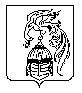 